§13110.  Maine Experimental Program to Stimulate Competitive Research establishedThe office, the University of Maine System and the Governor's Maine Science and Technology Advisory Council are jointly responsible for the administration of the Maine Experimental Program to Stimulate Competitive Research, referred to in this chapter as "the Maine EPSCoR Program," which is established in this section as a partnership effort between the State Government and the Federal Government to strengthen the State's science and engineering infrastructure.  [PL 2007, c. 240, Pt. K, §1 (AMD).]1.  Linkage with state policies.  The policies, programs and activities of the Maine EPSCoR Program must consider the State's economic, education and science and technology strategies and policies.[PL 2003, c. 673, Pt. M, §8 (NEW).]2.  Policy recommendation.  Through the office, the University of Maine System and the Governor's Maine Science and Technology Advisory Council, the Maine EPSCoR Program may recommend to the Governor and the Legislature policies and programs essential to the strengthening of the State's science and engineering infrastructure.[PL 2007, c. 240, Pt. K, §2 (AMD).]SECTION HISTORYPL 2003, c. 673, §M8 (NEW). PL 2007, c. 240, Pt. K, §§1, 2 (AMD). The State of Maine claims a copyright in its codified statutes. If you intend to republish this material, we require that you include the following disclaimer in your publication:All copyrights and other rights to statutory text are reserved by the State of Maine. The text included in this publication reflects changes made through the First Regular Session and the First Special Session of the131st Maine Legislature and is current through November 1, 2023
                    . The text is subject to change without notice. It is a version that has not been officially certified by the Secretary of State. Refer to the Maine Revised Statutes Annotated and supplements for certified text.
                The Office of the Revisor of Statutes also requests that you send us one copy of any statutory publication you may produce. Our goal is not to restrict publishing activity, but to keep track of who is publishing what, to identify any needless duplication and to preserve the State's copyright rights.PLEASE NOTE: The Revisor's Office cannot perform research for or provide legal advice or interpretation of Maine law to the public. If you need legal assistance, please contact a qualified attorney.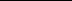 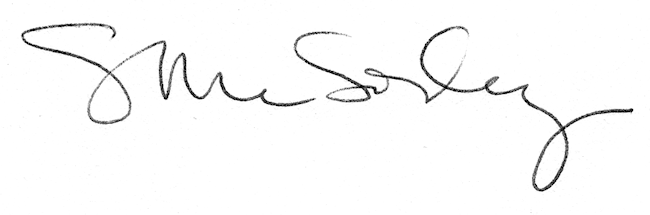 